О проведении III Форума молодых педагогов и студентов «Вместе - в будущее!»Президиум Саратовской областной организации Профессионального союза работников народного образования и науки РФ ПОСТАНОВЛЯЕТ:1.Провести в рамках Года 30 - летия Общероссийского Профсоюза образования совместно с Министерством образования Саратовской области и Саратовским  областным институтом развития образования региональный Форум молодых педагогов и студентов «Вместе – в будущее!»  с 23 по 25 марта 2020 года на базе санатория «Волжские дали».2.Пригласить для участия в форуме творчески работающих педагогов в возрасте до 35 лет,  студентов, обучающихся по педагогическим специальностям (Приложение №1).3.Утвердить состав оргкомитета по подготовке и проведению Форума (приложение №2) и план подготовки (приложение №6).4.Утвердить Примерную программу  III  регионального Форума молодых педагогов и студентов «Вместе – в будущее!» (приложение №3).5.Утвердить смету расходов на проведение Форума (Приложение №4). Расходы, связанные с проведением форума произвести за счет бюджета комитета областной организации Профсоюза, оплату проезда, проживания  участников форума – за счет средств местных и  первичных профсоюзных организаций.6.Председателям местных, первичных организаций  Профсоюза до 15 февраля 2020 года направить в комитет областной организации Профсоюза Анкеты участников форума по форме (приложение №5).6.Контроль за исполнением данного постановления оставляю за собой.Председатель                                                                               Н.Н. ТимофеевПриложение №1к постановлению президиума   от 11.01.2020г., №2 Количественный состав делегаций на  III региональный Форум молодых педагогов и студентов «Вместе – в будущее!»Приложение №2к постановлению президиума от 11 января 2020 г., №2Состав оргкомитета по подготовке и проведению III регионального Форума молодых педагогов и студентов «Вместе – в будущее!»1.Тимофеев Н.Н. -  председатель Саратовской областной организации                                          Общероссийского профсоюза образования 2. Чинаева И.А. – заместитель министра образования Саратовской области (по согласованию)3.Колязина Л.В. – ректор СОИРО 4.Попова Г.Н. – заместитель председателя 		5.Шкитина М.В. – гл.специалист, заместитель председателя6.Ширинова О.А. – председатель Студенческого координационного совета7.Закирова Е.А. – председатель Регионального клуба «Молодость», учитель музыки и искусства МОУ - Лицея № 2 Октябрьского района г. Саратова, председатель Совета молодых председателей первичных профсоюзных организаций г.Саратова8.Востриков А.С. – председатель молодёжной комиссии комитета областной организации ПрофсоюзаПриложение №3к постановлению президиума от 11 января 2020 г., №2Примерная программа III регионального Форума молодых педагогов и студентов «Вместе - в будущее!»23 марта понедельникдо 9.00	Организационное собрание, командообразование, кофе-брейк.(Зал Федерации профсоюзов).10.00-15.00	Участие в Пленарном заседании и дискуссионных площадках VIII Недели педагогического образования «Цифровая школа – новые возможности для каждого» Саратовского национального исследовательского  государственного университета имени Н.Г.Чернышевского.15.15	Отъезд в санаторий «Волжские дали». Размещение. Неформальное общение участников форума с  представителем Совета молодых педагогов при Общероссийском Профсоюзе образования.19.00 			Ужин.20.30-	Открытое заседание клуба «Молодость». Информация  с мест о  деятельности СМП за прошедший год «Коробочка счастья» 24 марта, вторник7.30			Подъем. Зарядка с участием известных спортсменов области.9.00			Завтрак.10.00	Образовательный модуль №1	«Это надо знать!» (Права и обязанности молодого специалиста, новое в трудовом законодательстве) 12.00	Работа в командах по подготовке вечернего мероприятия.13.00			Обед.14.00	Образовательный модуль №2: -Педагогическая мастерская. Мастер - классы участников и победителей региональных и Всероссийских конкурсов профессионального мастерства» (Разрабатывает и проводит СОИРО). 19.00	Ужин. 20.30	Патриотическое мероприятие к 75-летию Победы.25 марта, среда8.00 	Подъем. Зарядка с участием  известных людей, ведущих здоровый образ жизни.9.00			Завтрак.10.00			Цифровой Профсоюз.11.00-12.00	«Диалог с  властью». Встреча с Губернатором Саратовской области, министром образования области,  депутатами Саратовской областной Думы. 12.30 – 13.30		Закрытие Молодежного форума. Подведение итогов. (Актовый зал) 13.30			Обед. Отъезд.В течение форума работает штаб и пресс-центр. Штаб организует деятельность команд. Пресс-центр обучается журналистике. По итогам работы выпускается  журнал «МФорум»участника III регионального Форума молодых педагогов и студентов «Вместе – в будущее!» 2020г.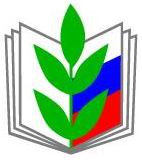 ПРОФСОЮЗ РАБОТНИКОВ НАРОДНОГО ОБРАЗОВАНИЯ И НАУКИ РОССИЙСКОЙ ФЕДЕРАЦИИ(ОБЩЕРОССИЙСКИЙ ПРОФСОЮЗ ОБРАЗОВАНИЯ)САРАТОВСКАЯ ОБЛАСТНАЯ ОРГАНИЗАЦИЯПРЕЗИДИУМ ПОСТАНОВЛЕНИЕПРОФСОЮЗ РАБОТНИКОВ НАРОДНОГО ОБРАЗОВАНИЯ И НАУКИ РОССИЙСКОЙ ФЕДЕРАЦИИ(ОБЩЕРОССИЙСКИЙ ПРОФСОЮЗ ОБРАЗОВАНИЯ)САРАТОВСКАЯ ОБЛАСТНАЯ ОРГАНИЗАЦИЯПРЕЗИДИУМ ПОСТАНОВЛЕНИЕПРОФСОЮЗ РАБОТНИКОВ НАРОДНОГО ОБРАЗОВАНИЯ И НАУКИ РОССИЙСКОЙ ФЕДЕРАЦИИ(ОБЩЕРОССИЙСКИЙ ПРОФСОЮЗ ОБРАЗОВАНИЯ)САРАТОВСКАЯ ОБЛАСТНАЯ ОРГАНИЗАЦИЯПРЕЗИДИУМ ПОСТАНОВЛЕНИЕПРОФСОЮЗ РАБОТНИКОВ НАРОДНОГО ОБРАЗОВАНИЯ И НАУКИ РОССИЙСКОЙ ФЕДЕРАЦИИ(ОБЩЕРОССИЙСКИЙ ПРОФСОЮЗ ОБРАЗОВАНИЯ)САРАТОВСКАЯ ОБЛАСТНАЯ ОРГАНИЗАЦИЯПРЕЗИДИУМ ПОСТАНОВЛЕНИЕПРОФСОЮЗ РАБОТНИКОВ НАРОДНОГО ОБРАЗОВАНИЯ И НАУКИ РОССИЙСКОЙ ФЕДЕРАЦИИ(ОБЩЕРОССИЙСКИЙ ПРОФСОЮЗ ОБРАЗОВАНИЯ)САРАТОВСКАЯ ОБЛАСТНАЯ ОРГАНИЗАЦИЯПРЕЗИДИУМ ПОСТАНОВЛЕНИЕ«20» января 2020г.
г. Саратов
г. Саратов
г. Саратов
№ 2Наименование районных, городских, первичных организацийМолодых педагоговСтудентоворганизаций педагогического направления Ал. Гайский2Аркадакский2Баз. Карабулакский2Балтайский1Воскресенский1Дергачевский2Духовницкий1Екатериновский2Ершовский2Ивантеевский1Калининский2Краснокутский1Кр. партизанский.1Лысогорский1Новобурасский1Новоузенский2Озинский2Перелюбский1Питерский1Ровенский1Романовский1Самойловский2Саратовский2Советский1Татищевский1Турковский1Федоровский1Г. Аткарск2Г. Балаково3Г. Балашов2Г. Вольск2Г. Красноармейск2Г. Маркс2Г. Петровск2Г. Пугачев2Г. Ртищево2Г. Саратов6Г. Хвалынск1Г. Энгельс3СГУ5БИ СГУ1ВПК им. Ф И. Панферова3СОПК3ЭКПТ2ВСЕГО82 участникаФИОВозраст, дата рожденияКонтактыМобильный телефон:e-mailМесто работы, должностьДля работников - наименование учебного заведения, дата окончания, специальностьДля студентов –  наименование учебного заведения, курс обучения, специальность, есть ли опыт работы, в какой должности и в каком учрежденииУчастие в профсоюзной деятельности (указать является ли членом профкома, председателем или членом комиссии, совета)Участие в творческих  объединениях, союзах (указать каких), увлечения, хоббиУчастие в конкурсах профессионального мастерства (указать в каких)Имеете ли Вы опыт публичных выступленийИнтересы, увлечения, хоббиПожелания по Программе форума, что можете предложить